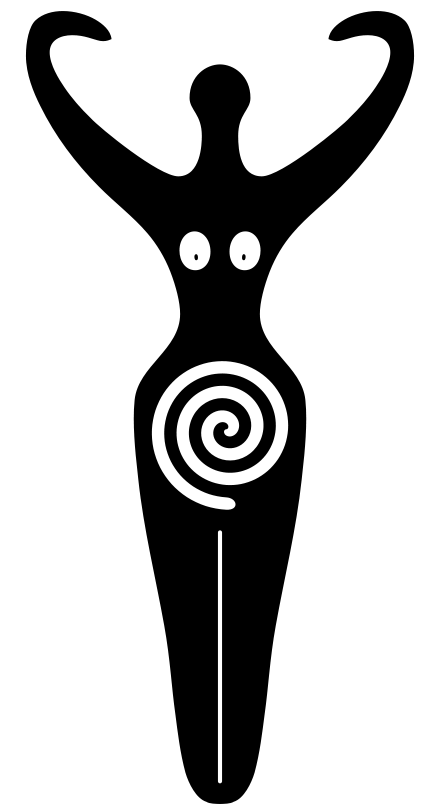  Invoking the Goddess in 1,000 NamesA ritual of petition and gratitude to our Divine Mother Goddess, to ask Her blessings upon us, to restore us to balance, and to give thanks for all of Creation. Intention on July 26, 2019: this is also for the well-being and freedom of all the children and parents who are detained at the US Mexico borders, for their being brought back to the liberty they were looking for in the first place.• SMUDGE the space all present and HAND OUT SHEETS WITH INVOCATION and the GODDESS NAMES• OPEN SACRED SPACE - rattle and invoke the Guardians of the 7 directions, E, S, W, N, Above, Below and Within• EXPLAIN ORDER and PROCESS of ceremony (also note to read names phonetically, to keep the flow moving)• DRUM open the space with a HEARTBEAT – started by one, then everyone else join in • CHANT “The Earth is Our Mother” - a minute or longer, TOGETHER, at least 5 times• SPOKEN INVOCATION - READ TOGETHER while heartbeat drumming continuesWe call out loud now to Great Creator and Great Creatrix! Birther, Mother-Father God! With most sincere love and gratitude to you Great Father, and to you Great Mother, for this Life and for all of Life, and for this moment, where THERE IS LIFE! We call out loud for Your blessing upon us all, and for Divine intervention for the forces of Life to prevail on this beautiful Planet Earth! For Creator is Life, and Love, and Beauty, and Balance! And we are One with Creator and all of Creation, and we too are Life, and Love, and Beauty and Balance!Feel our hearts and hear our prayers, as we thank you, dear Divine Father God, and dear Divine Mother,  for this life, and for Your countless blessings upon us! We thank you for the forces of Life and Light to prevail on this good Earth NOW! We pray for the healing of ourselves and our planet, for the restoration of balance within us, and in our world, and for the well-being and freedom of all the children and parents who are detained at our Mexican borders, so that they may be blessed and cared for, being brought back to the liberty they were looking for in the first place when they arrived at our borders!We humbly ask for Your blessing now, for our healing, and for the healing of all beings, and the healing of all creation! With this word, we are NOW blessed with the restoration of balance within ourselves, and balance within our world! With this word, we are NOW blessed with divine healing, of ourselves, and of our world entire! We give thanks for the well-being and freedom of the children and parents detained at our borders NOW, for their well-being and for their being brought back to the liberty they were looking for in the first place, NOW!We now call out loud to You, Divine Mother, and to You Great Creator, with humble gratitude for this grace and for this great blessing! Thank you Father, and thank you Mamma Gaia, Pachamama! With all our love, we thank you for HEARING OUR PRAYERS! You Who are Life, and Love, and Grace and Balance, we declare and we know THAT IT IS SO! For our good, and the good of all! Aho, and HO and IT IS SO!• INVOKING HER IN 1,000 NAMES: EACH PERSON READS A SHEET WITH 50 NAMES: (while heartbeat drumming continues)PERSON ONE: Great Planetary Mother AND ONLY THE FORCES OF ONE-HUNDRED PERCENT LIGHT AND LOVE WE CALL ON YOU NOW!  Paccha Mamma, Mother Gaia, Our Lady of Guadalupe, White Buffalo Woman, Great Isis, Beloved Pele, Lady Lilith, Goddess Sophia, Mother Mary, Mary Magdalene, Black Madonna, Holy Spirit, Kwan Yin, Lakshmi , (etc.) We call on you now, DIVINE MOTHER OF LIFE! HEAR US, HEAL US! HO! HO! AND IT IS SO!PERSON TWO: (reads 50 names)… WE CALL ON YOU NOW! DIVINE MOTHER OF LIFE! HEAR US, HEAL US! HO! HO! AND IT IS SO!AND SO ON until all 1,000 names are read. Our work is to connect to the morphic field of Great Mother Goddess in the many names and frequencies in which Her Consciousness abides and resides in the collective.At completion of the reading of Her 1,000 names, we will conclude with rapid drumming together and HO!HO!• CLOSING THANKS AND PRAISE: (Read by one or all)WE THANK YOU AND LOVE YOU, DIVINE MOTHER GODDESS, OUR LADY OF SO VERY MANY NAMES, FOR HEARING OUR PRAYERS, FOR HELPING US, FOR HEALING US, AND FOR THE HEALING OF ALL CREATURES AND CREATION!WE THANK YOU AND LOVE YOU, DIVINE FATHER GOD, OUR FATHER OF SO VERY MANY NAMES, FOR THE BLESSSINGS OF THIS LIFE, FOR THE RESTORATION OF BALANCE IN OUR LIFE AND IN OUR WORLD!WE THANK YOU GREAT MYSTERY, ALL-THAT-IS, FOR THE FLOURISHING OF ALL LIFE, AND THAT TODAY, IN THIS MOMENT, THERE IS LIFE! THANK YOU! THANK YOU, You Who are Life, and Love, and Grace and Balance, we declare and we know THAT IT IS SO! And for this Life and for all of Life, and for this moment, where THERE IS LIFE! • CALL AND RESPONSE (Call by Lead Drummer and repeated by all)AHO! AND HO! AND IT IS SO!	AHO! HO! AND IT IS SO!• CONCLUSION and CREATION OF A SACRED DESPACHOWe now create a sacred despacho (or offering) to bury into the sand. Each may bring (natural, biodegradable) offerings of flowers, tobacco, corn, chocolate and the like, to add to the despacho with their own intentions. Each person will come to the alter one-by-one, be given a bay leaf to blow their intentions and prayers into, and will also take a petal from the flower bouquet; then each will add both, along with their offerings, to the despacho to bring into being their prayers for the community and for their  own ife. We bury the despacho in the sand at the beach. In another setting the despacho would be burned in a sacred fire.• AT CONCLUSION OF BURIAL OF THE DESPACHO THE SACRED SPACE IS CLOSED. CEREMONY IS COMPLETEEstimated Ritual Timing and Flow:• Time to give out hand-outs and smudge, about 10 - 15 minutes (depends on number of participants)• Time to read opening invocation, 2 – 3 minutes • Time to read 1,000  Goddess names – total time to read sheets with Her 1,000 names, about 40 minutes• Time for closing prayers at conclusion, about 2 – 3 minutes• Time to create alter, give offerings to despacho and bury it, 2-5 minutes• Total time for complete ceremony about 56 to 66 minutes or about 1 hour to slightly over an hourThis ritual was first enacted by Sacred Earth Walk Kapulli of Tidewater, VA, at the Oceanfront in Virginia Beach, VA, at dusk on Galactic Synchronization, July 26, 2019 (the actual dawn of the new galactic (26,000 year) year, the start of the Age of Aquarius.) It was channeled and scribed by Tess Amoruso, Eudaimonia (Human Flourishing.) Grandmother Clarice da Mota co-created the design of the formal aspects of the ceremony, the specific prayers of this day, and led the enactment of the first ceremony and dispacho. A number of other kapulli members assisted. The original list of Goddess names was compiled by Eric Eldritch and the Art Committee of the 1000 Goddesses Gathering in 2017 and modified by Tess for the first enactment.This ceremony may be adjusted by any group at any time, with changes to the opening invocation, names of Goddesses invoked, and closing prayer as desired. General guidelines of smudging, opening sacred space, drumming to a heartbeat while Her Sacred names are being read, and creation of an altar with offerings to the Creator are also recommended to retain the core shamanic working techniques of this ceremony. Peace be upon us and blessed be! THERE IS LIFE!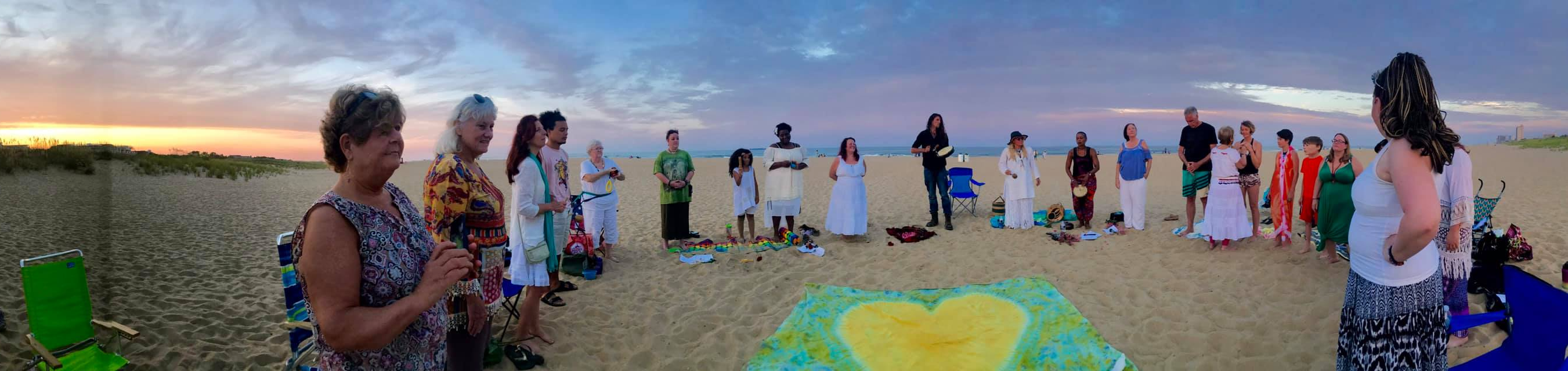 Invoking the Goddess in 1,000 Names off 68th Street at the Oceanfront in Virginia Beach, VA, on July 26,2019, photo by Tess Amoruso